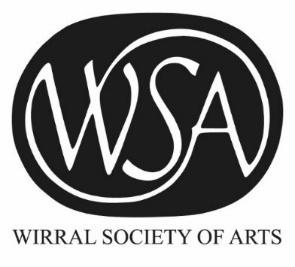 Wirral Society of Artswww.wirralsocietyarts.orgwww.facebook.com/wirralsocietyofartsAPPLICATION FOR MEMBERSHIPName: Address: Email address: Telephone: Website:Applications for membership to WSA are considered on an annual basis. An applicant’s selection will be considered on the following basis: -Practising artist of proven ability with a background in exhibiting at selective exhibitions, shows and art fairs etc.Membership is open to people living on and around the Wirral and which allows them to be actively involved in the life of the Society and have some knowledge of the Society and its aims e.g., by visiting Society exhibitions or WSA website. Upon acceptance into the Society new members will be expected to contribute to the general running, i.e., Stewarding at exhibitions, helping with handing in days and various other WSA tasks.With the above in mind, please provide brief summary of applicant’s background and interests in the box below.This section may be expanded as necessary [just keep typing!].Please note: The WSA Committee incorporates external professional assessment for new members applications, as it does for exhibition prize winners for the annual Member’s Exhibition.Please submit three works, presented as you would for an exhibition, along with accompanying sketchbooks and folder studies to the Williamson Art Gallery, Slatey Road, Birkenhead, Wirral CH43 4UK.Please Email this form to: info@wirralsocietyarts.org. and deliver your work to the Williamson on request. Please collect your work when advised or as soon as possible after that date.Fair Processing Notice. The information you have provided on this form will be processed in accordance with the Data Protection Act 1998 and the EU General Data Protection Regulation. We will only use it to process your application and to keep in touch with you about membership and the activities of the WSA. We will not pass your information on to 3rd parties or use it for marketing purposes.